Formularz poprawkowy projektów Wrocławskiego Budżetu Obywatelskiego 2018 1. Informacje o projekcieNumer projektu:637Nazwa projektu: (wypełnić tylko w wypadku zmiany/doprecyzowania nazwy projektu)Uporządkowanie terenu wokół  Jeziora PawłowickiegoLokalizacja projektu: (wypełnić tylko w wypadku zmiany lokalizacji projektu) - adres: - numer geodezyjny działki (na podstawie www.geoportal.wroclaw.pl): 2. Ustosunkowanie się do wyników weryfikacji lub opis zmian (Lider może potwierdzić to, co otrzymał w wynikach weryfikacji lub zaproponować zmiany. Do dnia 24 sierpnia 2018 r. zostaną one zweryfikowane przez jednostki merytoryczne Urzędu Miejskiego. O wyniku weryfikacji lider zostanie powiadomiony w formie informacji o konsultacjach/głosowaniu nad projektami do WBO2018 opublikowanej w Biuletynie Informacji Publicznej.)Uporządkowanie terenu wokół  Jeziora Pawłowickiego polegające na:-  renowacji istniejących  i wytyczeniu nowych  ścieżek przeznaczonych dla pieszych i rowerzystów wraz z niezbędną infrastrukturą: ławki, siedziska, śmietniki, słupki ograniczające od strony jezdni,- regulacja terenów zielonych ( oczyszczenie parku z uschniętych roślin – drzew i krzewów, zwisających połamanych  konarów i gałęzi),- wykonanie nowych nasadzeń ozdobnych drzew i krzewów. 3. Uwagi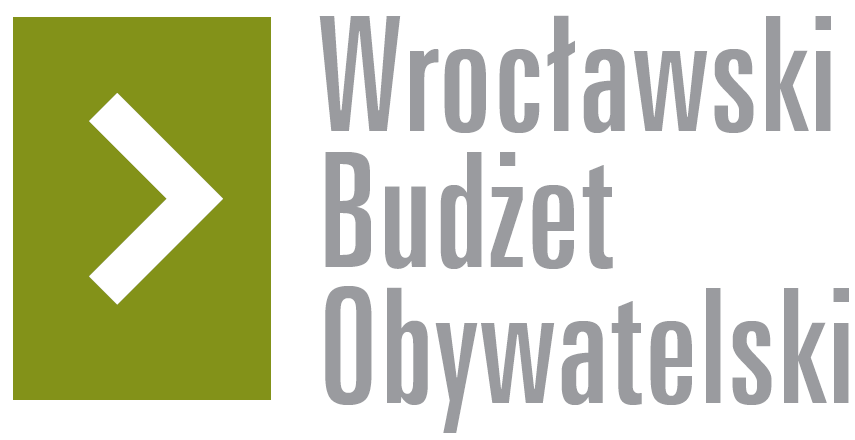 